GRADO: SEPTIMOPLAN DE APOYO – ASIGNATURA INGLÉS SEGUNDO PERIODO NOMBRE: ___________________________ FECHA: _______________________ OBJETIVOS: Nivelar la nota en la asignatura de inglés 2 Periodo / 2022Comprender y producir textos en ingles de manera oral.INDICADOR DE DESEMPEÑO: intercambio de información personal mediante diálogos cortos de manera eficaz. La recuperación está compuesta de:   Realización de plan de Apoyo (50%).  Sustentación (evaluación oral o escrita según la fecha indicada por el Docente) (50%) TEMAS: daily routine, introductions, greetings adn farewells.Vocabulario de rutinas diarias en inglésA continuación, te presentamos el vocabulario básico. Primero te mostramos el verbo de la rutina; luego su traducción. Por último, te presentamos un en ejemplo de rutina en inglés con diferentes pronombres y su respectiva traducción al español.Wake up: despertarse
› I wake up at 7:30. / Me despierto a las 7:30.Get up: levantarse (de una cama)
› She gets up at at 8:00 AM. / Ella se levanta a las 8:00 de la mañana.Take a shower: tomar una ducha, ducharse, bañarse
› I take a shower at 8:15. / Yo tomo una ducha a las 8:15.Cook breakfast: cocinar o hacer el desayuno
› I cook breakfast at 8:20. / Hago el desayuno a las 8:20.Have breakfast: desayunar
› He has breakfast at 8:30. / Él desayuna a las 8:30.Put on makeup: maquillarse
› Laura puts on makeup fast. / Laura se maquilla rápido.Get dressed: vestirse
› I get dressed at 8:45. / Me visto a las 8:45.Brush my teeth: lavarse o cepillarse los dientes
› I brush my teeth at 9:00. / Me cepillo los dientes a las 9:00.Comb: peinarse o peinar
› She combs her hair at 9:15. / Ella peina su cabello a las 9:15.Leave home: salir de casa o marcharse de la casa
› We usually leave home at 9:30. / Usualmente salimos de la casa a las 9:30.Go to work: ir al trabajo
› She goes to work by car. / Ella va al trabajo en auto.Go to school: ir a la escuela
› My son goes to school by bicycle. / Mi hijo va a la escuela en bicicleta.Take the bus: tomar el bus o autobús (camión)
› I take the bus to work. / Tomo el autobús al trabajo.Get to work: llegar al trabajo
› She gets to work at 9:45. / Ella llega al trabajo a las 9:45.Have lunch: almorzar
› We have lunch at noon. / Almorzamos al mediodía.Have coffee: tomar, beber café
› He has coffee with his friends. / Él toma un café con sus amigos.Take a break: tomar un descanso
› They take a break before lunch. / Ellas toman un descanso antes del almuerzo.Finish work: terminar de trabajar
› I finish work at 5:30. / Yo termino de trabajar a las 5:30.Go home: ir a casa
› She goes home at 5:30. / Ella va a casa a las 5:30.Get home: llegar a casa
› She gets home at 6:00. / Ella llega a casa a las 6:00.Have dinner: cenar
› We have dinner at 7:00. / Nosotros cenamos a las 7:00.Watch TV: mirar o ver televisión
› He watches TV for a while. / Él mira la televisión por un tiempo.Go to bed: acostarse, ir a la cama
› They go to bed before 10:00. / Ellos se van a la cama antes de las 10:00.Sleep: dormir
› I sleep for 8 hours. / Duermo por 8 horas.Texto de ejemplo sobre rutinas en inglésA continuación, podrás observar dos textos en inglés: uno en primera persona y otro en tercera persona. El objetivo de los textos es que veas las diferencias gramaticales entre uno y otro.En primera personaHi! I am Ferney. I usually get up early, at about 5:00. I always take a quick shower. I don’t put on makeup because I don’t like it. Then I cook and have breakfast with my brother, Arnold. I go to work by bus because I sold my car last week. I start work at 7:00 and finish at 4:00. Then I go home and watch TV for an hour or two with Arnold. I go to bed before 11:00 because I need to rest well to be energetic the next day.¡Hola! Soy Ferney. Usualmente me levanto temprano, alrededor de las 5:00. Siempre me doy una ducha rápida. No me maquillo porque no me gusta. Luego cocino y desayuno con mi hermano, Arnold. Voy a trabajar en autobús porque vendí mi auto la semana pasada. Comienzo a trabajar a las 7:00 y termino a las 4:00. Luego me voy a casa y veo televisión durante una hora o dos con Arnold. Me acuesto antes de las 11:00 porque necesito descansar bien para estar enérgica al día siguiente.Realizar tu rutina diara con base a lo visto anteriormente.In this evidence, you will have to  answer the following questions: / En esta evidencia, usted deberá  responder las siguientes preguntas: Question / Pregunta Suggested answers / Respuestas sugeridas. a. What is your name? My name is Andrea. b. How do you spell it? A-N-D-R-E-A c. Where are you from? I am from Chile. d. How old are you? I am 27 years old. e. What is your marital status? I am single. f. What is your occupation? I am a nurse. g. Where do you live? I live in Medellin. h. Who are the members of your family? My family consists of my dad, my mom, one brother and one sister. i. How old are they? My dad is 50 years old, my mom is 47 years old, my brother is 20 years old and my little sister is 9 years old. j. What are their occupations? My dad is a teacher, my mom is a nurse, my brother is a lawyer and my sister is a student. k. Who is your best friend? My best friend is Ximena. she is very funny. Thank you! Ok, have a nice day!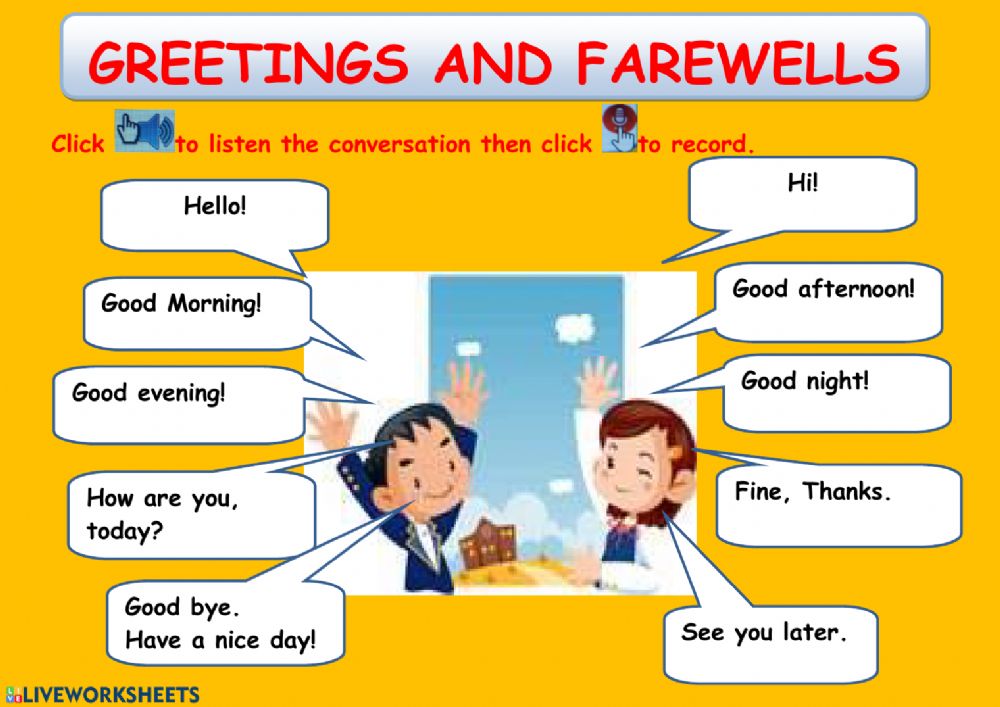 